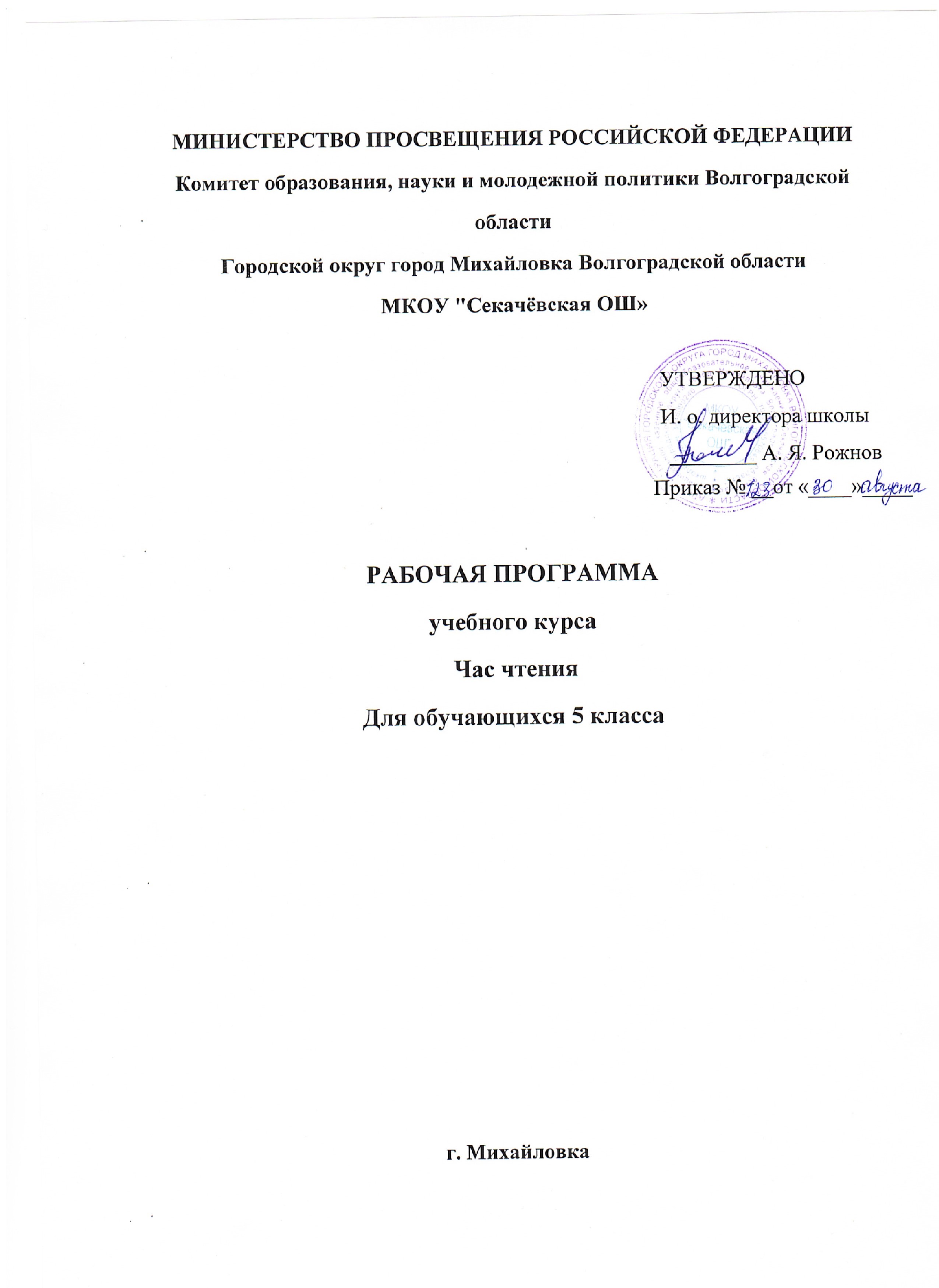 КАЛЕНДАРНО-ТЕМАТИЧЕСКОЕ ПЛАНИРОВАНИЕ ЧАСЫ ЧТЕНИЯ 5 КЛАСС№ урокаТемаДатаКол-во часовЦели и задачи занятияСловарьПримечания	1Книга, о которой хочется рассказать1-Изучение читательской позиции школьников-Уметь кратко пересказывать сюжет.-Уметь самостоятельно работать с художественными произведениями.Сюжет, тема, идея, образНаписание эссе на предложенную тему2-3Н. Кун «Мифы Древней Греции».2-Познакомить детей с античными мифами, рассказывающими о происхождении мира и богов.-Прочитать миф о появлении на Земле Зевса, его жизни, борьбе и победах.Хаос, мифология, античные мифы, боги, нимфы4-5Русские народные сказки:«Пойди туда - не знаю куда, принеси то -  не знаю что», «Мудрая дева»2-Формирование навыка работы с иллюстрациями и лексической работы, выразительного чтения, чтения по ролям и художественного пересказа.-Воспитание интереса к произведениям устного народного творчества.-Формирование представлений о ценностях русского народа.кручиниться,тужить, мудреный, молвить, дивиться6-7Сказки народов мира.итальянская сказка «Волшебное кольцо»,шведская сказка «Замухрышка»2-Знакомство со сказками народов мира.-Сравнить сказку итальянскую с русской. Учить находить в них общее и различия.-Развивать интерес к чтению сказок.-Учить детей сравнивать содержание сказок народов мира, делать самостоятельно выводы. -Развивать мышление, речь, обогащать словарь.Странствовать, коромысло, сальдо, коварная изменница.Фляга, латы, тролльСравнение сказок8-9БылиныСтаврГодинович»,Соловей Будимирович»2-Познакомить учащихся с былинами разных циклов.-Развивать умение «сказывать» былины.Ракита, ключники, сени, сватанье10Бажов П.П. «Уральские сказки»1-Развивать интерес у детей к чтению сказок П. Бажова.-Чтение авторских сказок, сравнение с русскими народными, что в них сказочного, а что могло быть на самом деле.Малахит, дивиться, лазоревка, мудровать, в забое, штольня11Булычев К. «Приключения Алисы»1-Познакомить учащихся с творчеством писателя-фантаста К. Булычёва.-Познакомить учащихся с историей написания повести.-Воспитание интереса к произведениям жанра фантастика.Фантазия, фантастика,Атлантида12Андерсен Х.К. «Сказки»1-Формировать у учащихся представление о своеобразии художественного мира Андерсена-сказочника; о событиях его жизни, повлиявших на выбор замысла сказок.-Создать условия для развития у школьников умений формулировать собственную точку зрения, высказывать и аргументировать ее.-Создать условия для формирования жизненной позиции учащихся, основанной на приоритете добра, любви и взаимовыручки.сказка, жанр, литературная сказка13Волков А. «Волшебник Изумрудного города»1-Познакомить учащихся с историей написания книги и творчеством писателя.-Развить умение давать характеристику героям.-Уметь пересказывать эпизод, выразительно читать, создавать отзыв о книге.14Драгунский В. «Денискины рассказы»1-Знакомство с биографией писателя.-Выяснить какими качествами обладает настоящий друг.-создать условия для формирования жизненной позиции учащихся, основанной на приоритете добра, любви и взаимовыручки.Фантомас,на злобу дня,лапта,марципаны.15-16Ж. Верн «Дети капитана Гранта»2-Знакомство с биографией писателя, с историей написания произведения.-Учить давать оценку поступкам героев.-Воспитать чувство дружбы, товариществасоздать условия для формирования жизненной позиции учащихся, основанной на приоритете добра, любви и взаимовыручки.Широта, долгота, Старый свет, рестеадоры, пампасы«Познания и странствия неотделимы друг от друга». К. Паустовский17Л. А. Кассиль«Рассказ об отсутствующем».1-Познакомить с произведением о Великой Отечественной войне, с подвигами, взрослых и детей в то  нелёгкое время.- Учить давать оценку поступкам героев.-Создать условия для формирования жизненной позиции учащихся, основанной на приоритете добра, любви и взаимовыручки;Адъютант, окольный путь, миномет, малец, припадочный18Лагин Л.  «Старик Хоттабыч»1-Познакомить с биографией писателя, с историей написания произведения.-Создать условия для формирования жизненной позиции учащихся, основанной на приоритете добра, любви и взаимовыручки.Джинн,Ковер-самолет19Дефо Д. «Робинзон Крузо»1-Знакомство с биографией писателя.-Уметь пересказывать эпизод.-Формирование интереса к чтению и изучению литературы.-Расширение кругозора учащихся за счет межпредметных связей (география, биология, история).Парусина, шифоньерка, землетрясение20Шварц Е. «Дракон»1-Познакомить с биографией писателя-Чтение по ролям.-Познакомить учащихся с особенностями чтения пьес.«убить дракона в себе»21Гумилев «Мик» Африканская поэма1-Знакомство с биографией писателя.-Познакомить учащихся с «Африканским циклом» стихотворений  поэта.- Развивать интерес к поэзии.Абиссинцы, павиан, консул, Южный Крест22Дж. Барри «Питер Пэн»1-Знакомство с биографией писателя.-Знакомство с историей написания произведения.-Уметь пересказывать эпизод, выразительно читать, создавать отзыв о книге.Фея,пират, краснокожие.23В.П. Крапивин «Летящие сказки»1-Знакомство с биографией автора.-Познакомить учащихся с книгой о настоящей дружбе и необыкновенных приключениях, о выборе жизненного пути, о детстве и мечтах.Карронад24-25А.Г. Алексин «Повести о дружбе и любви»2-Познакомить с биографией писателя.-Создать условия для формирования жизненной позиции учащихся, основанной на приоритете добра, любви и взаимовыручки.26В.П. Жвалевский, Е.Б. Пастернак «Я хочу в школу!»1-Познакомить с биографией писателя.-Показать детям, насколько важна профессия учителя в современном мире.-Создать условия для формирования жизненной позиции учащихся, основанной на приоритете добра, любви и взаимовыручки.http://litfile.net/web/478204/423000-424000 27Р. Киплинг «Книга Джунглей»1-Знакомство с биографией писателя.-Знакомство с историей написания произведения.-Уметь пересказывать эпизод, выразительно читать, создавать отзыв о книге.28Ф.А. Искандер «Детство Чика»1-Показать своеобразие  Ф. Искандера  как писателя-Формировать умение переходить от личных читательских оценок к пониманию авторского отношения к герою, ситуации, жизни, умение характеризовать героя, определять разницу между юмором  и  иронией, развивать воображение, обогащать словарный запас учащихся.-Пробудить интерес к творчеству  Ф. Искандера, воспитывать позитивное отношение к жизни.Юмор, ирония29Ю.И. Коваль «Алый»1-Прививать интерес к чтению произведений о животных, их повадках, приобретенных умениях.-Развить умение давать характеристику героям.-Воспитать чувство дружбы, товарищества.Пограничник, застава30-31К. Льюис «Лев, колдунья и волшебный шкаф»2-Знакомство с биографией писателя.-Прививать  интерес к чтению произведений жанра фантастика.создать условия для формирования жизненной позиции учащихся, основанной на приоритете добра, любви и взаимовыручки.Фавн, рахат-лукум, плотина.32Твен М.  «Приключения Гекельберри Финна»1-Знакомство с биографией писателя. -Определение особенностей романа Марка Твена.-Развитие навыков краткого сюжетного пересказа и выразительного чтения.Приключения, доброта, писатель«…Вся американская литература вышла из одной книги Марка Твена, которая называется «Гекльберри Финн»… Ничего равного ей не создано с тех пор». Эрнест Хемингуэй33С. Лагерлеф «Путешествие Нильса дикими гусями»1-Познакомить учащихся с биографией писателя.-Познакомить учащихся с историей создания книги.-Создать условия для формирования жизненной позиции учащихся, основанной на приоритете добра, любви и взаимовыручки.34(резервный урок)В. Гаршин «Сказка о жабе и розе»1-Знакомство с биографией писателя. -Учить анализировать произведение, давать характеристику героям, оценивать героев и выражать свое отношение.-Развивать речь, память, внимание учащихся.Чертополохи, четырёхгранный, звериная мелкота, ярость, встрепенулась